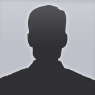 Hans BeckerUniversitätsstraße 2,
86159 Augsburg0977 99 88 77info@lebenslaufgestalten.dewww.lebenslaufgestalten.deÜBER MICHLoremipsumdolor sit amet, consecteturadipisicingelit, sed do eiusmodtemporincididuntutlabore et dolore magna aliqua. Ut enim ad minimveniam, quisnostrudexercitationullamcolaborisnisi ut aliquip ex eacommodoconsequat.FÄHIGKEITENBERUFPERSÖNLICHHANS BECKERGRAFIKDESIGNERERFAHRUNG(2011 - Heute)SENIOR ENTWICKLERKREATIVE BIENELoremipsum dolor sit amet, consecteturadipisicingelit, sed do eiusmodtemporincididuntutlabore et dolore magna aliqua.(2005 – 2011)DESIGNSTUDENTANZIEHENDE DESIGNSLoremipsum dolor sit amet, consecteturadipisicingelit, sed do eiusmodtemporincididuntutlabore et dolore magna aliqua.AUSBILDUNG(1999 – 2001)BACHELOR IN ARTSGREEN ELEPHANT ARTSLoremipsum dolor sit amet, consecteturadipisicingelit, sed do eiusmodtemporincididuntutlabore et dolore magna aliqua.(1988 - 1989)COOL DESIGN SCHULUNGBLAUE BIENE KUNSTLoremipsum dolor sit amet, consecteturadipisicingelit, sed do eiusmodtemporincididuntutlabore et dolore magna aliqua.AUSZEICHNUNGENBest Designer2010Gweinnerder Euro Design 2009Best Creative Designer 2008National Design Competition 2006Gewinner Adobe Design Competition 2005